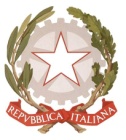 MINISTERO  DELL’ ISTRUZIONE, DELL’UNIVERSITA’ E DELLA RICERCAUFFICIO SCOLASTICO REGIONALE PER IL LAZIOLICEO SCIENTIFICO STATALE“TALETE”Roma, 31.10.2018Agli alunniAi docentiAlla DSGA Sig.ra P. LeoniAl personale ATASito webCIRCOLARE n. 84Su richiesta presentata in data odierna dai rappresentanti in Consiglio d’Istituto e considerata la validità delle motivazioni, che giustificano l’urgenza della convocazione, si comunica che  mercoledì 31 Ottobre 2018  si terrà  un’Assemblea Studentesca straordinaria  dalle ore 11.30 alle ore 13.15. Alle 13.15 gli studenti che devono svolgere la sesta ora rientreranno in classe.Non è previsto il secondo intervallo.Presiedono l’Assemblea gli alunni della Rappresentanza Studentesca in Consiglio d’Istituto che devono garantire l’ordinato svolgimento dei lavori. E’ vietata la presenza di estranei non autorizzati dal Dirigente scolastico.I docenti  possono, volendo, assistere all’Assemblea senza obbligo di vigilanza. Le Collaboratrici  del Dirigente  prof.sse D’Ippoliti e Anzellotti coordineranno la vigilanza dell’Assemblea e interverranno opportunamente  in caso di eventi   che possano turbare  lo svolgimento dell’Assemblea stessa.  Il  prof. Asci vigilerà  sul rispetto del divieto di fumare,   i docenti di scienze motorie presenti vigileranno  sul rispetto delle condizioni di sicurezza nel luogo (cortile o palestra) in cui si svolgerà l’Assemblea, fino alla sua conclusione.I collaboratori scolastici sono invitati a svolgere un’attenta vigilanza, segnalando immediatamente al Dirigente o alla vicepresidenza, eventuali fatti anomali.Si raccomanda che nessun minorenne esca da scuola prima di quanto previsto dal suo orario di lezione.Il Dirigente ScolasticoProf. Alberto Cataneo                                                                      (Firma autografa sostituita a mezzo  stampa                                                                    ai sensi dell’art. 3 comma 2 del d.lgs. n.39/1993)Oggetto:Assemblea straordinaria di Istituto Ottobre 2018